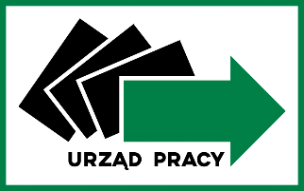 ..................................................                                                                                                                                                       (miejscowość i data)…………………………………………………………..…………………………………Nazwa firmy lub imię i nazwisko rolnika………………………………………………………………….……….………………..PESEL……………………………………………………………………………….……………Adres korespondencyjnyStarosta Lubański za pośrednictwem Dyrektora Powiatowego Urzędu Pracy w Lubaniuul. Lwówecka 10, 59-800 LubańOŚWIADCZENIEdo wniosku o zorganizowanie stażu– dotyczy rolnikówJa niżej podpisany(a) ...................................................................................................................................., występując z wnioskiem o zorganizowanie stażu w gospodarstwie rolnym, jednocześnie oświadczam, 
iż jestem pełnoletnią osobą fizyczną, zamieszkującą i prowadzącą na terytorium RP osobiście 
i na własny rachunek:działalność w zakresie produkcji roślinnej lub zwierzęcej, w tym ogrodniczej, sadowniczej, pszczelarskiej i rybnej, w pozostającym w moim posiadaniu gospodarstwie rolnym obejmującym obszar użytków rolnych o powierzchni przekraczającej  przeliczeniowe, dział specjalnej produkcji rolnej, o której mowa w Ustawie z dnia 20 grudnia 1990 r. o ubezpieczeniu społecznym rolników.Podlegam / nie podlegam* ubezpieczeniu społecznemu rolników oraz zalegam / nie zalegam* w dniu złożenia wniosku z opłacaniem składek wobec KRUS.Gospodarstwo rolne znajduje się pod adresem: …………………………………………………………….........………………………………………………………………………………………………………………………….,a jego powierzchnia wynosi: ………………….. ha przeliczeniowego.Do wniosku należy dołączyć:zaświadczenie wydane przez KRUS o podleganiu ubezpieczeniu społecznemu rolników, zaświadczenie wydane przez ARiMR o nadanym numerze identyfikacyjnym w ramach „Krajowego systemu ewidencji producentów, ewidencji gospodarstw rolnych oraz ewidencji wniosków o przyznanie płatności” – w przypadku prowadzenia działalności rolniczej, zaświadczenie z właściwego US o podleganiu opodatkowaniu z tytułu prowadzenia działu specjalnego produkcji rolnej - w przypadku prowadzenia działu specjalnego produkcji rolnej,dokument potwierdzający łączną powierzchnię i stan prawny posiadanego gospodarstwa rolnego, 
tj. kserokopia wypisu z ewidencji gruntów i budynków lub inny, np.: akt notarialny, prawomocne orzeczenie sądu, wypis z księgi wieczystej, zaświadczenie właściwego miejscowo wójta (burmistrza 
lub prezydenta miasta), wpisać jaki dokument:…………………………………………………………………………………………………………………………..................................................................................                                                                                                                            (podpis i pieczątka Organizatora)